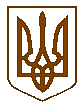 УКРАЇНАБілокриницька   сільська   радаРівненського   району    Рівненської    області(друга чергова сесія восьмого скликання)РІШЕННЯ  24  грудня  2020 року                               		             		№ 33  Про Програму розвитку підліткового клубу при  Білокриницькій сільській раді на  2021 рікЗ метою ефективного розвитку фізичної культури і спорту, пропаганди здорового способу життя, профілактики захворювань, формування гуманістичних цінностей, створення умов для всебічного гармонійного розвитку людини, сприяння досягненню фізичної та духовної досконалості людини, формування патріотичних почуттів у жителів Білокриницької сільської ради та  з метою забезпечення надання якісної соціальної підтримки дітям, молоді та різним категоріям сімей, які перебувають у складних життєвих обставинах і потребують сторонньої допомоги, керуючись ст. 26 ст. 32 Закону України «Про місцеве самоврядування в Україні», сесія Білокриницької сільської радиВИРІШИЛА:Затвердити програму розвитку підліткового клубу при Білокриницькій сільській раді на 2021рік  згідно з додатком.Контроль за виконанням даного рішення покласти на голову ГО ФСК «Білокриницький» та комісію з питань освіти, культури, туризму, сім’ї молоді та спорту, охорони здоров’я та соціального захисту населення.Сільський голова                                                                      Тетяна  ГОНЧАРУКДодаток до рішення сесії Білокриницької сільської  ради
від «24»   грудня  2020  р.  № 33ПРОГРАМАРОЗВИТКУ ПІДЛІТКОВОГО КЛУБУ ПРИБІЛОКРИНИЦЬКІЙ СІЛЬСЬКІЙ РАДІ НА 2021 рікПЛАНАналіз діяльності підліткового клубу при Білокриницькій сільській раді за попередній рік.Мета та комплекс цілей підліткового клубу при Білокриницькій сільській раді на 2021 рік.Правове обґрунтування програми, засоби  та шляхи її реалізації.Очікувані результати роботи підліткового клубу при Білокриницькій сільській раді.Основні завдання та заходи спеціалістів підліткового клубу при Білокриницькій сільській раді на 2021 рік щодо реалізації програми.Аналіз діяльності підліткового клубу при Білокриницькій сільській раді за попередній рікСоціально-економічні і політичні зміни, що відбуваються в нашій державі, переоцінка духовних цінностей, соціальне розшарування населення спричинили ситуацію, яка негативно впливає на значну частину людей, формує у неї стиль мислення та поведінки, в основі якого лежить моральна вседозволеність, егоїзм, що врешті-решт веде до появи потенційної девіантності, зростання злочинності, поширення бездоглядності та саморуйнівної поведінки. Тому проблема організації  змістовного дозвілля сімей, дітей, молоді є сьогодні надзвичайно актуальною.З метою вдосконалення роботи із сім’ями, дітьми та молоддю, шляхом повного охоплення соціальними послугами вразливих категорій населення, раннього виявлення проблемних сімей та своєчасного надання їм підтримки, на виконання Закону України «Про сприяння соціальному становленню та розвитку молоді в Україні», Закону України  «Про Загальнодержавну програму "Національний план дій щодо реалізації Конвенції ООН про права дитини" на період до 2016 року», Закону України «Про соціальну роботу із сім’ями, дітьми та молоддю», Закону України «Про охорону материнства та дитинства», Закону України  «Про  попередження  насильства  в  сім'ї», Закону України «Про охорону дитинства», Закону України «Про забезпечення організаційно-правових умов соціального захисту дітей-сиріт та дітей, позбавлених батьківського піклування», Указу Президента «Про Національну стратегію профілактики соціального сирітства на період до 2020 року», спільного наказу міністерства України у справах сім’ї, молоді та спорту, Міністерства праці та соціальної політики України, Міністерства охорони здоров’я України «Стандарт надання соціальних послуг хворим туберкульоз, залежність від наркотичних речовин), Закону України «Про основи соціальної захищеності інвалідів в Україні» та інших нормативно-правових актів, відповідно Закону України «Про місцеве самоврядування в Україні», рішенням сесії Білокриницької сільської ради №763 від 15 травня 2014 року до штатного розпису підліткового клубу при Білокриницькій сільській раді введено дві одиниці.Відповідно до розпорядження сільського голови Білокриницької сільської ради №18-к від 12.06.2014 року та №19-к від 12.06.2014 року призначено два спеціалісти підліткового клубу.У своїй діяльності підлітковий клуб тісно співпрацює із державними закладами та установами, які функціонують на території сільської ради. Протягом  звітного періоду спеціалістами підліткового клубу спільно із соціальними партнерами організовано та проведено ряд заходів, а саме:Щомісяця згідно графіку роботи працівники підліткового клубу проводить тренування дітей у секціях, що функціонують при  ГО ФСК «Білокриницький».Спеціалістами підліткового клубу забезпечено участь вихованців у спортивних змаганнях, які проводилися як на території сільської ради, так і на районному та обласних рівнях.Під час проведення заходів шляхом ксерокопіювання виготовлено та розповсюджено буклети та листівки щодо профілактики негативних явищ у дитячому та молодіжному середовищі (наркоманії, тютюнопаління, ВІЛ/СНІДу, алкоголізму, асоціальної поведінки, насилля тощо).Мета та комплекс цілей підліткового клубу при Білокриницькій сільській раді на 2021 рікМета: ефективний розвиток фізичної культури і спорту, пропаганди здорового способу життя, профілактики захворювань, формування гуманістичних цінностей, створення умов для всебічного гармонійного розвитку людини, сприяння досягненню фізичної та духовної досконалості людини, формування патріотичних почуттів у жителів Білокриницької сільської ради та  з метою забезпечення надання якісної соціальної підтримки дітям, молоді та різним категоріям сімей, які перебувають у складних життєвих обставинах і потребують сторонньої допомоги, а саме: реалізація державної молодіжної політики у сфері соціальної роботи з сім’ями, дітьми та молоддю;створення сприятливих соціальних умов для гармонійного та всебічного розвитку дітей та молоді, які перебувають в складних життєвих обставинах, потребують сторонньої допомоги й захисту їх конституційних прав і свобод, законних інтересів, культурних та духовних потреб;забезпечення реалізації та проведення у територіальній громаді соціальної роботи із соціально незахищеними категоріями сімей, дітей та молоді;підвищення якості та доступності до соціальних послуг для сім'ї, дітей та молоді безпосередньо у територіальній громаді. Ще однією важливою складовою у діяльності підліткового клубу є  створення умов для творчого, інтелектуального, духовного та фізичного розвитку дітей і молоді у вільний від навчання час шляхом впровадження якісно нових форм і методів організації позашкільної життєдіяльності підлітків. Як доводить практика, завдяки своїй доступності, зручному розташуванню, запровадженню цікавих форм роботи, клуб користується популярністю серед підлітків та їх батьків. В першу чергу вони є центрами спілкування, корисного дозвілля та позитивної інформації. Завдяки різновіковому складу відвідувачів в них створюються довірливі умови для становлення особистості, передачі позитивного досвіду, виховання дітей на ідеалах загальнолюдських цінностей.Цілі щодо реалізації програми:створення належних умов для всебічного розвитку сім’ї, забезпечення соціальної підтримки сімей, дітей та молоді, їх прав та законних інтересів;залучення широких верств населення до систематичних занять фізичною культурою і масовим спортом, популяризації здорового способу життя та сприяння розвитку фізкультурно-спортивної реабілітації, у тому числі учасників антитерористичної операції;максимальної реалізації здібностей обдарованої молоді, в тому числі і молоді з інвалідністю. забезпечення права кожної дитини на виховання у сім’ї: усиновлення дітей-сиріт та дітей, позбавлених батьківського піклування, створення та підтримка прийомних сімей, дитячих будинків сімейного типу;організація оздоровлення, відпочинку та дозвілля дітей та молоді, формування здорового способу життя, профілактика негативних тенденцій у молодіжному середовищі;утвердження гендерної рівності у суспільстві, забезпечення повноцінної та активної ролі жінок у соціально-економічному національному розвитку.Правове обґрунтування програми, засоби  та шляхи її реалізаціїЛюдина її права і свободи проголошено стратегічним конституційним пріоритетом української Держави. Захищаючи права дітей – дорослі захищають своє майбутнє. Інвестиції, вкладені у дитинство повертаються суспільству сторицею. Наша держава є учасницею Міжнародних договорів і угод, спрямованих на захист і гарантування прав та інтересів сімей, дітей та молоді на досягнення їхнього добробуту. Права людей визначено у Конституції України – Основному Законі нашої держави. Саме тому у своїй діяльності спеціалісти підліткового клубу керуються Законами України, Указами Президента України, наказами профільних міністерств та іншими нормативно-правовими актами. Основними з яких є:Закон України «Про місцеве самоврядування»;Закон України «Про соціальні послуги»;Закон України «Про охорону дитинства»;Закон України «Про сприяння соціальному становленню та розвитку молоді в Україні»;Закон України «Про фізичну культуру і спорт»;Закон України «Про забезпечення організаційно-правових умов соціального захисту дітей-сиріт та дітей, позбавлених батьківського піклування»;Закон України «Про попередження насильства в сім'ї»;Постанова Кабінету Міністрів України від 24.09.2008 № 866 «Питання діяльності органів опіки та піклування, пов'язаної із захистом прав дитини»;Постанова Кабінету Міністрів України від 26.04.2003 № 616 «Про затвердження Порядку розгляду заяв та повідомлень про вчинення насильства в сім'ї або реальну його загрозу»;Указ Президента України «Про Національну стратегію профілактики соціального сирітства на період до 2020 року»;Спільний наказ Міністерства України у справах сім'ї, молоді та спорту, Міністерства праці та соціальної політики України, Міністерства охорони здоров’я України від 13.09.2010 № 3123/275/770 «СТАНДАРТ надання соціальних послуг хворим з потрійним діагнозом (ВІЛ-інфекція, туберкульоз, залежність від наркотичних речовин)»;Сімейний кодекс України;Кодекс України про адміністративні правопорушення.Засоби та шляхи реалізації програми:надання консультацій громадянам  з питань чинного законодавства, соціального захисту, забезпечення прав та інтересів сім’ї, дітей та молоді (пільги, пенсії, допомоги, оформлення документів);створення сприятливих умов для гармонійного розвитку особистості, задоволення потреб сімей, дітей та молоді відповідно до потреб;забезпечення зайнятості сімей, дітей та молоді шляхом організації розважальних, ігрових та тренінгових програм;забезпечення участі обдарованої молоді та дітей в тому числі дітей та молоді з функціональними обмеженнями у спортивних змаганнях, мистецьких фестивалях та конкурсах;сприяння в оздоровленні дітей із соціально незахищених категорій сімей;формування у громадян родинних цінностей, традицій сімейного виховання дітей, активно пропагувати здоровий спосіб життя,створювати умови для задоволенні інтересів і культурних потреб у громаді;проведення інформаційно-просвітницької роботи з питань сімейної і молодіжної політики, гендерної рівності, захисту прав та інтересів дітей, проведення сімейних та індивідуальних консультацій;проведення в територіальній громаді села інформаційної кампанії щодо залучення сімей до створення сімейних форм влаштування дітей-сиріт та дітей позбавлених батьківського піклування;інші доручення та дії, які не суперечать чинному законодавству та відповідають основній діяльності. Очікувані результати роботи підліткового клубу при Білокриницькій сільській радірівні умови для доступу кожного громадянина до послуг підліткового клубу;підвищення рівня естетичного та патріотичного виховання сімей, дітей та молоді;підвищення рівня заінтересованості дітей та молоді до соціальних, профілактичних акцій, спрямованих на мотивацію свідомого ставлення до власного здоров’я;підвищення рівня культури сімейних стосунків і відповідальності батьків за виконання своїх обов’язків;розвиток сімейних форм виховання дітей-сиріт та дітей позбавлених батьківського піклування;змістовне дозвілля та зайнятість молоді;формування здорового способу життя дітей та молоді;зменшення кількості неблагополучних сімей, дітей позбавлених батьківського піклування, дітей та молоді з девіантною поведінкою;зниження рівня злочинності на території сільської ради та підвищення рівня правової освіти сімей, дітей та молоді.Основні завдання та заходи спеціалістів підліткового клубу при Білокриницькій сільській раді на 2021рік щодо реалізації програмиІнструктор по фізичній культурі і спорту                                                                      Тарас КЛИМЕНКО Друга чергова сесіяБілокриницької сільської ради восьмого скликання24 грудня 2020 року
ВІДОМІСТЬдля поіменного голосування з питання:«Про Програму розвитку підліткового клубу при  Білокриницькій сільській раді на 2021 рік»Голосували:    «за» - 	19	                          «проти» - 	0	                          «утримався» - 	0	                          «не голосував» - 	0	Голова комісії                                        _______________              (Н. В. Павленко)Секретар комісії 				______________ 		(О. А. Любецька)Член комісії                                           _______________               (В. К. Бондарчук)№ з/пЗавдання та заходиТерміни виконанняВідповідальні за виконання1.Створення умов та підтримка самореалізації сімей, дітей та молоді, сприяння їх інтелектуальному та творчому розвитку; патріотичне виховання, розвиток духовності, моральності; формування загальнолюдських життєвих принципівПротягом 2021 рокуСпеціалісти підліткового клубу спільно із соціальними партнерами2.Формування та пропагування здорового та безпечного способу життя, профілактика негативних явищ у молодіжному середовищіПротягом 2021 рокуСпеціалісти підліткового клубу спільно із соціальними партнерами3.Створення сприятливого середовища для забезпечення зайнятості молодіПротягом 2021 рокуСпеціалісти підліткового клубу спільно із соціальними партнерами4.Розвиток громадської активності молоді, підтримка молодіжних та дитячих громадських організаційПротягом 2021 рокуСпеціалісти підліткового клубу спільно із соціальними партнерами5.Сприяння у забезпеченні організації відпочинку і оздоровлення дітей та молодіПротягом 2021 рокуСпеціалісти підліткового клубу спільно із соціальними партнерами6.Сприяння реалізації права дитини на виховання в сім’ї, створення та функціонування дитячих будинків сімейного типу, прийомних сімейПротягом 2021 рокуСпеціалісти підліткового клубу спільно із соціальними партнерами7.Сприяння популяризації здорового способу життя та подолання суспільної байдужості до здоров’я націїПротягом 2021 рокуСпеціалісти підліткового клубу спільно із соціальними партнерами8.Профілактика та недопущення підліткової злочинностіПротягом 2021 рокуСпеціалісти підліткового клубу спільно із соціальними партнерами9.Запобігання розповсюдженню наркоманії та алкоголізму; боротьба з незаконним обігом наркотичних засобів, психотропних речовин, їх аналогів і прекурсорівПротягом 2021 рокуСпеціалісти підліткового клубу спільно із соціальними партнерами№з/пПрізвище, ім’я, по батьковіЗаПротиУтри-мавсяНе приймав участь в голосуванні1.Гончарук Тетяна Володимирівназа2.Бондарчук Василь Костянтиновичза3.Буняк Анатолій Олександровичза4.Величко Людмила Богданівназа5.Войтюк Тетяна Леонідівназа6.Данилюк Наталія Василівназа7.Даюк Ірина Михайлівназа8.Дячук Олексій Григоровичза9.Захожа Інна Анатоліївназа10.Іолтух Олександр Михайловичвідсутній11.Кисіль Тетяна Михайлівнавідсутня12.Лагерник Наталія Михайлівназа13.Левчук Наталія Іванівназа14.Любецька Оксана Андріївназа15.Мазур Сергій Миколайовичза16.Нестерчук Оксана Леонідівназа17.Павленко Наталія Володимирівназа18.Панчук Ярослав Петровичвідсутній19.Пивоварчук Юрій Богдановичза20.Плетьонка Андрій Васильовичза21.Сидорчук Володимир Михайловичза22.Черняк Іван Васильовичвідсутній23.Шлеюк Ганна АнтонівназаВсього:Всього:19